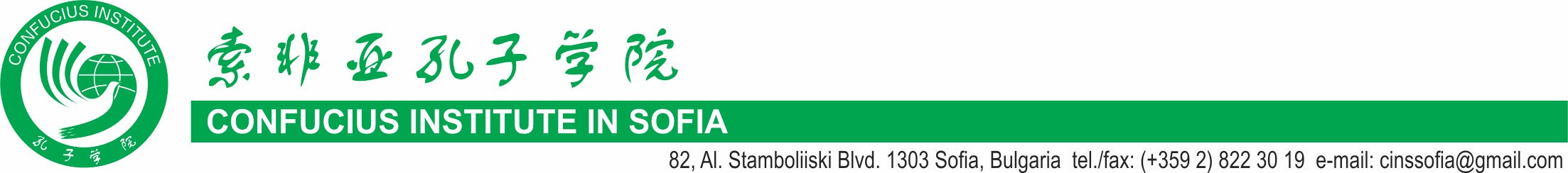                 ДЕКЛАРАЦИЯ ЗА ИНФОРМИРАНО СЪГЛАСИЕ Долуподписаният/aта .……………………………………………………………………….../три имена на майката/ ………..………………………………………………………………………………………… /три имена на бащата/ родител/настойник/ на …………………………………………………………………………………………………../три имена на детето/Дата на раждане：.....................................................Телефон за връзка：.............................Еmail：..................................................Адрес за кореспонденция:.............................................................................................................С тази декларация Вие заявявате желание детето Ви да участва в конкурс за есе или видеоклип „SEE——爱  Бейуай – моя любов и съдба“ – към Институт Конфуций - София. С попълването Ѝ декларирате, че предоставяте своите и на детето Ви лични данни доброволно. Вашите лични данни се обработват съгласно изискванията на закона. С тази декларация се съгласявате творбата, с която Вашето дете участва в този конкурс да бъде излъчвана и разпространявана от департамента на Институт Конфуций в Пекинския университет за чужди езици. По всяко време можете да оттеглите предоставеното съгласие и да преустановите участието на детето си в нашия конкурс. Разбрах и приемамДата: ……….						Декларатори:  ................................									/подпис на майката/ 									......................................./подпис на бащата/                